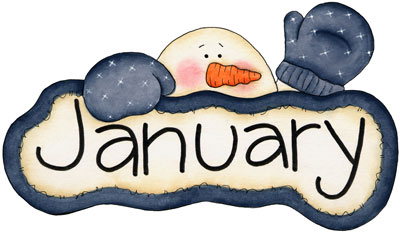 Reading Homework From Mrs. AraujoReread the set of paper stories several times, pointing to each word.  Keep packet at home.Learn the below 27 of the 52 remaining primer sight words.  We need to recognize these “in a flash.”  BONUS:  Learn how to spell them, too!On the PreK-2 LiveBinders at www.mrsjudyaraujo.com, help your child with the:ang, ing, ong, ung, ank, ink, onk, unk tab.  Notice all of the bright green tabs at the bottom.Syllable Games for K-2 (light blue tab)butdogetthisrideyessoondidbeunderwithallgoodsawfouratshenowsayarenewnohelikeeatwillinto